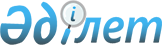 2023-2025 жылдарға арналған Еңбек ауылдық округ бюджетін бекіту туралыАқтөбе облысы Мұғалжар аудандық мәслихатының 2022 жылғы 29 желтоқсандағы № 292 шешімі
      Қазақстан Республикасының Бюджет Кодексінің 9-1 бабының 2 тармағына және Қазақстан Республикасының "Қазақстан Республикасындағы жергілікті мемлекеттік басқару және өзін-өзі басқару туралы" Заңының 6 бабына сәйкес, Мұғалжар аудандық мәслихаты ШЕШТІ:
      1. 2023-2025 жылдарға арналған Еңбек ауылдық округ бюджеті тиісінше 1, 2 және 3 қосымшаларға сәйкес, оның ішінде, 2023 жылға мынадай көлемдерде бекітілсін:
      1) кірістер – 75 719 мың теңге:
      салықтық түсімдер – 8 447 мың теңге;
      салықтық емес түсімдер – 0 теңге;
      негізгі капиталды сатудан түсетін түсімдер –5 566 мың теңге;
      трансферттер түсімі – 61 706 мың теңге;
      2) шығындар – 78 026 мың теңге:
      3) таза бюджеттік кредиттеу – 0 теңге:
      бюджеттік кредиттер – 0 теңге;
      бюджеттік кредиттерді өтеу – 0 теңге;
      4) қаржы активтерімен операциялар бойынша сальдо – 0 теңге:
      қаржы активтерін сатып алу – 0 теңге;
      мемлекеттің қаржы активтерін сатудан түсетін түсімдер – 0 теңге;
      5) бюджет тапшылығы (профициті) – -2 307 мың теңге;
      6)бюджет тапшылығын қаржыландыру (профицитін пайдалану) – 2 307 мың теңге:
      қарыздар түсімі – 0 теңге;
      қарыздарды өтеу – 0 теңге;
      бюджет қаражатының пайдаланылатын қалдықтары –2 307 мың теңге.
      Ескерту. 1 тармақ жаңа редакцияда– Ақтөбе облысы Мұғалжар аудандық мәслихатының 15.12.2023 № 131 шешімімен (01.01.2023 бастап қолданысқа енгізіледі).


      2. Қазақстан Республикасының "2023-2025 жылдарға арналған республикалық бюджет туралы" Заңының 8 бабына сәйкес белгіленгені еске және басшылыққа алынсын:
      2023 жылғы 1 қаңтардан бастап:
      1) жалақының ең төмен мөлшері – 70 000 теңге;
      2) зейнетақының ең төменгі мөлшері – 53 076 теңге;
      3) Қазақстан Республикасының заңнамасына сәйкес жәрдемақыларды және өзге де әлеуметтік төлемдерді есептеу үшін, сондай-ақ айыппұл санкцияларын, салықтар мен басқа да төлемдерді қолдану үшін айлық есептік көрсеткіш - 3 450 теңге;
      4) базалық әлеуметтік төлемдердің мөлшерлерін есептеу үшін ең төменгі күнкөріс деңгейінің шамасы – 40 567 теңге.
      3. 2023 жылға арналған Еңбек ауылдық округ бюджетіне аудандық бюджеттен берілетін субвенция көлемі 36 505 мың теңге сомасында ескерілсің.
      4. 2023 жылға арналған Еңбек ауылдық округ бюджетіне аудандық бюджеттен берілетін ағымдағы нысаналы трансферт көлемі 9 126 мың теңге сомасында ескерілсін.
      5. Осы шешім 2023 жылдың 1 қаңтарынан бастап қолданысқа енгізіледі. 2023 жылға арналған Еңбек ауылдық округ бюджеті
      Ескерту. 1 қосымша жаңа редакцияда – Ақтөбе облысы Мұғалжар аудандық мәслихатының 15.12.2023 № 131 шешімімен (01.01.2023 бастап қолданысқа енгізіледі). 2024 жылға арналған Еңбек ауылдық округ бюджеті 2025 жылға арналған Еңбек ауылдық округ бюджеті
					© 2012. Қазақстан Республикасы Әділет министрлігінің «Қазақстан Республикасының Заңнама және құқықтық ақпарат институты» ШЖҚ РМК
				
      Мұғалжар аудандық мәслихатының хатшысы 

Р. Мусенова
Мұғалжар аудандық 
мәслихатының 2022 жылғы 29 
желтоқсандағы № 292 шешіміне 
1 қосымша
санаты
санаты
санаты
санаты
сомасы (мың теңге)
сыныбы
сыныбы
сыныбы
сомасы (мың теңге)
кіші сыныбы
кіші сыныбы
сомасы (мың теңге)
атауы
сомасы (мың теңге)
1. КІРІСТЕР
75 719
1
САЛЫҚТЫҚ ТҮСІМДЕР
14 013
01
Табыс салығы
1 829
2
Жеке табыс салығы
1 829
04
Меншікке салынатын салықтар
4 472
1
Мүлікке салынатын салықтар
162
3
Жер салығы
11
4
Көлік құралдарына салынатын салық
4 130
5
Бірыңғай жер салығы
169
05
Тауарларға, жұмыстарға және қызметтерге салынатын ішкі салықтар
2 146
3
Табиғи және басқа да ресурстарды пайдаланғаны үшін түсетін түсімдер
2 146
3
Негізгі капиталды сатудан түсетін түсімдер
5 566
01
Мемлекеттік мекемелерге бекітілген мемлекеттік мүлікті сату
232
1
Мемлекеттік мекемелерге бекітілген мемлекеттік мүлікті сату
232
03
Жердi және материалдық емес активтердi сату
5 334
1
Жерді сату
856
2
Материалдық емес активтерді сату
4 478
4
Трансферттердің түсімдері
61 706
02
Мемлекеттік басқарудың жоғары тұрған органдарынан түсетін трансферттер
61 706
3
Аудандардың (облыстық маңызы бар қаланың) бюджетінен трансферттер
61 706
функционалдық топ
функционалдық топ
функционалдық топ
функционалдық топ
функционалдық топ
сомасы (мың теңге)
кіші функция
кіші функция
кіші функция
кіші функция
сомасы (мың теңге)
бюджеттік бағдарламалардың әкiмшiсі
бюджеттік бағдарламалардың әкiмшiсі
бюджеттік бағдарламалардың әкiмшiсі
сомасы (мың теңге)
бағдарлама
бағдарлама
сомасы (мың теңге)
Атауы
сомасы (мың теңге)
ІІ. ШЫҒЫНДАР
78 026
01
Жалпы сипаттағы мемлекеттiк қызметтер
50 883,6
1
Мемлекеттiк басқарудың жалпыфункцияларын орындайтын өкiлдi, атқарушы және басқа органдар
50 883,6
124
Аудандық маңызы бар қала, ауыл, кент, ауылдық округ әкімінің аппараты
50 883,6
001
Аудандық маңызы бар қала, ауыл, кент, ауылдық округ әкімінің қызметін қамтамасыз ету жөніндегі қызметтер
42 433,6
022
Мемлекеттік органдардың күрделі шығыстары
8 450
07
Тұрғын үй-коммуналдық шаруашылық
14 421
2
Коммуналдық шаруашылық
690
124
Аудандық маңызы бар қала, ауыл, кент, ауылдық округ әкімінің аппараты
690
014
Елді мекендерді сумен жабдықтауды ұйымдастыру
690
07
Тұрғын үй-коммуналдық шаруашылық
13 731
3
Елді мекендерді көркейту
13 731
124
Аудандық маңызы бар қала, ауыл, кент, ауылдық округ әкімінің аппараты
13 731
008
Елді мекендердегі көшелерді жарықтандыру
11 555
011
Елдімекендерді абаттандыру мен көгалдандыру
2 176
12
Көлiк және коммуникация
12 721
1
Автомобиль көлiгi
12 721
124
Аудандық маңызы бар қала, ауыл, кент, ауылдық округ әкімінің аппараты
12 721
013
Аудандық маңызы бар қалаларда, ауылдарда, кенттерде, ауылдық округтерде автомобиль жолдарының жұмыс істеуін қамтамасыз ету
12 721
15
Трансферттер
0,4
1
Трансферттер
0,4
124
Аудандық маңызы бар қала, ауыл, кент, ауылдық округ әкімінің аппараты
0,4
048
Нысаналы пайдаланылмаған (толық пайдаланылмаған) трансферттерді қайтару
0,4
V. Бюджет тапшылығы (профициті)
-2 307
VI. Бюджет тапшылығын қаржыландыру (профицитін пайдалану)
2 307
8
Бюджет қаражатының пайдаланылатын қалдықтары
2 307
01
Бюджет қаражаты қалдықтары
2 307
1
Бюджет қаражатының бос қалдықтары
2 307
01
Бюджет қаражатының бос қалдықтары
2 307Мұғалжар аудандық 
мәслихатының 2022 жылғы 29 
желтоқсандағы № 292 шешіміне 
2 қосымша
санаты
санаты
санаты
санаты
сомасы (мың теңге)
сыныбы
сыныбы
сыныбы
сомасы (мың теңге)
кіші сыныбы
кіші сыныбы
сомасы (мың теңге)
атауы
сомасы (мың теңге)
1. КІРІСТЕР
44 243
1
САЛЫҚТЫҚ ТҮСІМДЕР
5 791
01
Табыс салығы
515
2
Жеке табыс салығы
515
04
Меншікке салынатын салықтар
3 871
1
Мүлікке салынатын салықтар
78
3
Жер салығы
251
4
Көлік құралдарына салынатын салық
3 537
5
Бірыңғай жер салығы
5
05
Тауарларға, жұмыстарға және қызметтерге салынатын ішкі салықтар
1 405
3
Табиғи және басқа да ресурстарды пайдаланғаны үшін түсетін түсімдер
1 405
3
Негізгі капиталды сатудан түсетін түсімдер
1 243
03
Жердi және материалдық емес активтердi сату
1 243
1
Жерді сату
795
2
Материалдық емес активтерді сату
448
4
Трансферттердің түсімдері
37 209
02
Мемлекеттік басқарудың жоғары тұрған органдарынан түсетін трансферттер
37 209
3
Аудандардың (облыстық маңызы бар қаланың) бюджетінен трансферттер
37 209
функционалдық топ
функционалдық топ
функционалдық топ
функционалдық топ
функционалдық топ
сомасы (мың теңге)
кіші функция
кіші функция
кіші функция
кіші функция
сомасы (мың теңге)
бюджеттік бағдарламалардың әкiмшiсі
бюджеттік бағдарламалардың әкiмшiсі
бюджеттік бағдарламалардың әкiмшiсі
сомасы (мың теңге)
бағдарлама
бағдарлама
сомасы (мың теңге)
Атауы
сомасы (мың теңге)
ІІ. ШЫҒЫНДАР
44 243
01
Жалпы сипаттағы мемлекеттiк қызметтер
27 398
1
Мемлекеттiк басқарудың жалпы функцияларын орындайтын өкiлдi, атқарушы және басқа органдар
27 398
124
Аудандық маңызы бар қала, ауыл, кент, ауылдық округ әкімінің аппараты 
27 398
001
Аудандық маңызы бар қала, ауыл, кент, ауылдық округ әкімінің қызметін қамтамасыз ету жөніндегі қызметтер
27 398
07
Тұрғынүй-коммуналдық шаруашылық
3 002
3
Елді мекендерді көркейту
3 002
124
Аудандық маңызы бар қала, ауыл, кент, ауылдық округ әкімінің аппараты 
3 002
008
Елді мекендердегі көшелерді жарықтандыру
3 002
12
Көлiк және коммуникация
13 843
1
Автомобиль көлiгi
13 843
124
Аудандықмаңызы бар қала, ауыл, кент, ауылдық округ әкімінің аппараты 
13 843
013
Аудандық маңызы бар қалаларда, ауылдарда, кенттерде, ауылдық округтерде автомобиль жолдарының жұмыс істеуін қамтамасыз ету
13 843
15
Трансферттер
0
1
Трансферттер
0
124
Аудандық маңызы бар қала,ауыл, кент, ауылдық округ әкімінің аппараты
0
V. Бюджет тапшылығы (профициті)
0
VI. Бюджет тапшылығын қаржыландыру (профицитін пайдалану)
0Мұғалжар аудандық 
мәслихатының 2022 жылғы 29 
желтоқсандағы № 292 шешіміне 
3 қосымша
санаты
санаты
санаты
санаты
сомасы (мың теңге)
сыныбы
сыныбы
сыныбы
сомасы (мың теңге)
кіші сыныбы
кіші сыныбы
сомасы (мың теңге)
атауы
сомасы (мың теңге)
1. КІРІСТЕР
44 997
1
САЛЫҚТЫҚ ТҮСІМДЕР
4 692
01
Табыс салығы
551
2
Жеке табыс салығы
551
04
Меншікке салынатын салықтар
4 141
1
Мүлікке салынатын салықтар
83
3
Жер салығы
269
4
Көлік құралдарына салынатын салық
3 784
5
Бірыңғай жер салығы
5
05
Тауарларға, жұмыстарға және қызметтерге салынатын ішкі салықтар
1 503
3
Табиғи және басқа да ресурстарды пайдаланғаны үшін түсетін түсімдер
1 503
3
Негізгі капиталды сатудан түсетін түсімдер
1 330
03
Жердi және материалдық емес активтердi сату
1 330
1
Жерді сату
851
2
Материалдық емес активтерді сату
479
4
Трансферттердің түсімдері
37 472
02
Мемлекеттік басқарудың жоғары тұрған органдарынан түсетін трансферттер
37 472
3
Аудандардың (облыстық маңызы бар қаланың) бюджетінен трансферттер
37 472
функционалдық топ
функционалдық топ
функционалдық топ
функционалдық топ
функционалдық топ
сомасы (мың теңге)
кіші функция
кіші функция
кіші функция
кіші функция
сомасы (мың теңге)
бюджеттік бағдарламалардың әкiмшiсі
бюджеттік бағдарламалардың әкiмшiсі
бюджеттік бағдарламалардың әкiмшiсі
сомасы (мың теңге)
бағдарлама
бағдарлама
сомасы (мың теңге)
Атауы
сомасы (мың теңге)
ІІ. ШЫҒЫНДАР
44 997
01
Жалпы сипаттағы мемлекеттiк қызметтер
27 941
1
Мемлекеттiк басқарудың жалпы функцияларын орындайтын өкiлдi, атқарушы және басқа органдар
27 941
124
Аудандық маңызы бар қала, ауыл, кент, ауылдық округ әкімінің аппараты 
27 941
001
Аудандық маңызы бар қала, ауыл, кент, ауылдық округ әкімінің қызметін қамтамасыз ету жөніндегі қызметтер
27 941
07
Тұрғынүй-коммуналдық шаруашылық
3 213
3
Елді мекендерді көркейту
3 213
124
Аудандық маңызы бар қала, ауыл, кент, ауылдық округ әкімінің аппараты 
3 213
008
Елді мекендердегі көшелерді жарықтандыру
3 213
12
Көлiк және коммуникация
13 843
1
Автомобиль көлiгi
13 843
124
Аудандық маңызы бар қала, ауыл, кент, ауылдық округ әкімінің аппараты 
13 843
013
Аудандық маңызы бар қалаларда, ауылдарда, кенттерде, ауылдық округтерде автомобиль жолдарының жұмыс істеуін қамтамасыз ету
13 843
15
Трансферттер
0
1
Трансферттер
0
124
Аудандық маңызы бар қала,ауыл, кент, ауылдық округ әкімінің аппараты
0
V. Бюджет тапшылығы (профициті)
0
VI. Бюджет тапшылығын қаржыландыру (профицитін пайдалану)
0